Buchungsbelegfür das Betreuungsjahr 2023/2024(von September 2023 bis August 2024)Dieser Buchungsbeleg dient als Anmeldung für die Betreuung im Haus der Kinder „St. Martin“ der Gemeinde Oberbergkirchen und ist deshalb Bestandteil des Betreuungsvertrages. Träger der Einrichtung ist die Gemeinde Oberbergkirchen, Hofmark 28, 84564 Oberbergkirchen.Angaben zur Person_________________________________________________________	________________Name des Kindes								Geburtsdatum_____________________________________________________________________________
Name der Eltern (Personensorgeberechtigten)
_____________________________________________________________________________Anschrift (Jede Wohnsitzänderung ist der Kindertageseinrichtung sofort mitzuteilen!)__________________________	________________________________________________Telefon				e-mail-Adresse__________________________	________________________________________________Handy Mutter			Handy Vater	beide Eltern bzw. der Elternteil, bei dem das Kind seinen überwiegenden Aufenthalt hat, sind nichtdeutschsprachiger Herkunft (wenn ja, bitte Nachweis beifügen)	das Kind bedarf einer integrativen Betreuung i.S.v. § 53 SGB XII oder § 35a SGB VIIIFestlegung der Buchungszeiten	Betreuung von September 2023 bis August 2024	Betreuung ab ______________________ bis August 2024Dieser Buchungsbeleg gilt auch für die folgenden Kindergartenjahre, solange keine Änderung der Buchungszeiten erfolgt. Er endet spätestens mit der Einschulung des Kindes.Für diesen Zeitraum werden folgende Betreuungszeiten gebucht:Daraus ergibt sich als verbindliche Buchungszeitkategorie und Elternbeitrag:WeiteresMein Kind wird /unsere Kinder werden neben den Personensorgeberechtigten noch von Frau/Herrn (mit Telefonnummer)_________________________________________________________________________ abgeholt.Die Aufsichtspflicht beginnt, sobald das Kind persönlich dem Erziehungspersonal übergeben wird. Die Aufsichtspflicht endet, wenn das Erziehungspersonal das Kind den Eltern oder Erziehungsberechtigten übergeben hat.Wenn Ihr Kind den Nachhauseweg alleine antreten soll:Ich/Wir bestätigen hiermit, dass mein/unser Kind den Nachhauseweg alleine antreten darf. Die Aufsichtspflicht des Kindergartens endet mit dem Antritt des Nachhauseweges meines/unseres Kindes. Gleichzeitig beginnt meine/unsere Aufsichtspflicht.		   ja	    neinBestandteil dieses Buchungsbeleges ist die aktuelle Konzeption der Einrichtung in der jeweils gültigen Fassung.Das U-Heft wurde vorgelegt.			   ja	    neinEin Impfnachweis wurde vorgelegt	   ja	    nein        Masernimpfung vorhanden   ja	    neinAuf die Verpflichtung der Personensorgeberechtigten gemäß § 34 Abs. 10a IfSG, wonach eine zeitnahe ärztlichen Beratung zum Thema Imfpschutz nachzuweisen ist, wird hingewiesen.Es wird bestätigt, dass ich/wir das Infoblatt „Geimpft – geschützt: in Kindertageseinrichtung und Kindertagespflege“ erhalten haben. Ich/Wir haben von dessen Inhalt Kenntnis genommen.ja	    neinMein/Unser Kind wird bereits von einem pädagogischen Fachdienst betreut		ja	neinz.B. Logopädie, Ergotherapie, Frühförderstellewenn ja, von wem _________________________________________________________________Es besteht Einverständnis, dass unser Kind an Ausflügen und Exkursionen teilnimmt     ja    neinEs besteht damit Einverständnis, dass Foto-/Filmaufnahmen meines Kindes im Rahmen der Pressearbeit in der regionalen/überregionalen Presse, im Mitteilungsblatt, im Internet oder bei Elternabenden veröffentlicht werden. 								ja	neinMit Veröffentlichungen im Rahmen der pädagogischen Arbeit (z.B. Fotos in Portfolio-Mappen) besteht Einverständnis.Es wird bestätigt, dass ich/wir die Belehrung zur Verschwiegenheit zur Kenntnis genommmen habe(n). Ich/Wir erkläre(n) hiermit diese Verpflichtung einzuhalten. Eine Ablichtung der Erklärung habe(n) ich/wir erhalten. 										ja	neinDie Belehrung für Eltern und sonstige Sorgeberechtigte gem. § 34 Abs. 5 Satz 2 Infektionsschutzgesetz (IfSG) habe ich erhalten. Ich/Wir erkläre(n) hiermit die entsprechenden Vorschriten einzuhalten. Eine Ablichtung der Erklärung habe(n) ich/wir erhalten. 					ja	neinEs besteht Einverständnis mit der gesetzlich vorgeschriebenen Begleitung und Dokumentation des Entwicklungsverlaufs sowie des Sprachstandes des Kindes anhand von Beobachtungsbögen. Welche Beobachtungsbögen verwendet werden entscheidet die Einrichtungsleitung. Es besteht Einverständnis mit dem Austausch vertrauensvoller Informationen zwischen einer Erzieherin des Kindergartens mit der zukünftigen Lehrkraft der Grundschule sowie betreuenden Fachdiensten. Über den Informationsaustausch werden sie in Kenntnis gesetzt.Die Kindergartenordnung und die Konzeption der Einrichtung werden hiermit vollinhaltlich anerkannt.Die Beiträge werden in der Kindergartenordnung festgesetzt. Eine Angleichung der Monatsbeiträge aufgrund der allgemeinden Kostenentwicklung kann jederzeit durch Gemeinderatsbeschluss erfolgen.SEPA-Lastschriftmandat für wiederkehrende Zahlungen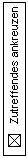 Gläubiger-Identifikationsnummer (CI/Creditor Identifier) der Gemeinde Oberbergkirchen: DE20OBK00000015420Ich ermächtige die Gemeinde Oberbergkirchen die Elternbeiträge von meinem nachfolgend genannten Konto mittels Lastschrift einzuziehen. Zugleich weise ich mein Kreditinstitut an, die von der Gemeinde Oberbergkirchen auf mein Konto gezogenen Lastschriften einzulösen.Hinweis: Ich kann innerhalb von acht Wochen, beginnend mit dem Belastungsdatum, die Erstattung des belasteten Betrags verlangen. Es gelten dabei die mit meinem Kreditinstitut vereinbarten Bedingungen.IBAN ______________________________________________ BIC ____________________________Name der Bank: __________________________________ Mandatsreferenz: _____________________Kontoinhaber: ___________________________________________________Das Informationsblatt zur Verarbeitung Ihrer personenbezogenen Daten gemäß den Artikeln 13 und 14 DSGVO habe ich/wir erhalten.Ich versichere, dass die vorstehenden Angaben wahrheitsgemäß sind. Änderungen sind unverzüglich mitzuteilen. Eine Abmeldung ist nur zum Monatsende, vier Wochen im Voraus möglich. Die Abmeldung muss schriftlich erfolgen. Eine mündliche Abmeldung oder kürzere Fristen sind nicht möglich.Oberbergkirchen, den ________________________________________________________________Unterschrift eines PersonensorgeberechtigtenBringzeitHolzeitBetreuungszeit pro Tag in StundenMontagzwischen ……. und …….. Uhrzwischen ……. und …….. UhrDienstagzwischen ……. und …….. Uhrzwischen ……. und …….. UhrMittwochzwischen ……. und …….. Uhrzwischen ……. und …….. UhrDonnerstagzwischen ……. und …….. Uhrzwischen ……. und …….. UhrFreitagzwischen ……. und …….. Uhrzwischen ……. und …….. UhrSomit wird das Kind durschnittlich betreut:Somit wird das Kind durschnittlich betreut:Somit wird das Kind durschnittlich betreut:BuchungszeitkategorieElternbeitrag pro Monat< Beitragszuschuss des Freistaates Bayern für Kinder für die Zeit vom 1. September des Kalenderjahres, in dem das Kind das 3. Lebensjahr vollendet, bis zum Schuleintritt in Höhe von maximal 100 € pro MonatElternbeitrag zu zahlen